ПРОЕКТ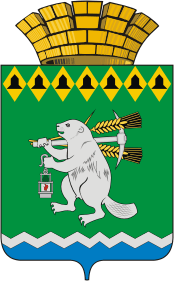 Дума Артемовского городского округаVI созыв__ заседаниеРЕШЕНИЕот «___» ______________ 2019 года 					№ ___Об оплате труда  председателя Счетной палаты Артемовского городского округа	Рассмотрев представленный Счетной палатой Артемовского городского округа проект решения Думы Артемовского городского округа «Об оплате труда председателя Счетной палаты Артемовского городского округа», в соответствии со статьями 3, 22 Федерального закона от 02 марта 2007 года   № 25-ФЗ «О муниципальной службе в Российской Федерации», статьями 130, 131 Трудового кодекса Российской Федерации, статьей 14 Закона Свердловской области от 29 октября 2007 года № 136-ОЗ «Об особенностях муниципальной службы на территории Свердловской области», в целях приведения муниципальных правовых актов Артемовского городского округа в соответствие действующему законодательству, руководствуясь статьей 23 Устава Артемовского городского округа, Дума Артемовского городского округаРЕШИЛА:	1. Установить оплату труда председателя Счетной палаты Артемовского городского округа в виде денежного содержания, в которое включаются: 1) должностной оклад в размере 23 785 рублей в месяц;2) ежемесячная надбавка к должностному окладу за классный чин в следующих размерах:Ежемесячная надбавка к должностному окладу за классный чин муниципальных служащих выплачивается со дня присвоения классного чина распоряжением председателя Думы Артемовского городского округа.При индексации должностных окладов муниципальных служащих размер ежемесячной надбавки к должностному окладу за классный чин муниципальных служащих увеличиваются в таком же процентном соотношении.При увеличении (индексации) ежемесячной надбавки к должностному окладу за классный чин ее размер подлежит округлению до целого рубля в сторону увеличения.3) ежемесячная надбавка к должностному окладу за особые условия муниципальной службы в размере 142 % должностного оклада;4) ежемесячная надбавка к должностному окладу за выслугу лет в зависимости от стажа муниципальной службы в следующих размерах (в процентах от должностного оклада):- от 1 до 5 лет - 10%;- от 5 до 10 лет - 15%;- от 10 до 15 лет - 20%;- свыше 15 лет - 30%.Ежемесячная надбавка к должностному окладу за выслугу лет устанавливается распоряжением председателя Думы Артемовского городского округа на основании протокола комиссии по исчислению стажа муниципальной службы.Стаж муниципальной службы для установления ежемесячной надбавки к должностному окладу за выслугу лет исчисляется в соответствии с Федеральным законом от 02 марта 2007 года № 25-ФЗ «О муниципальной службе в Российской Федерации».Председателю Счетной палаты устанавливается надбавка за выслугу лет не ниже размера, ранее установленного при замещении должности муниципальной службы.5) премия по результатам работы за месяц в размере до 50 % должностного оклада устанавливается в соответствии с положением, утвержденным председателем Думы Артемовского городского округа и выплачивается в пределах утвержденного фонда оплаты труда.6) материальная помощь выплачивается председателю Счетной палаты в течение календарного года в размере двух должностных окладов в год на основании его личного заявления, с учетом районного коэффициента.При повышении должностного оклада размер материальной помощи индексируется с момента повышения должностного оклада.Материальная помощь выплачивается по действующему на дату выплаты материальной помощи должностному окладу.Председателю Счетной палаты, назначенному на должность в текущем году, материальная помощь выплачивается по истечении шести месяцев работы. Председателю Счетной палаты, увольняющемуся с муниципальной службы, выплата материальной помощи в году увольнения производится пропорционально числу месяцев, прошедших с начала календарного года до даты увольнения. В случае если председателю Счетной палаты  материальная помощь уже оказана, данная материальная помощь перерасчету и удержанию не подлежит.Решение о выплате материальной помощи оформляется распоряжением председателя Думы Артемовского городского округа.2. При формировании фонда оплаты труда председателя Счетной палаты сверх суммы средств, направляемых для выплаты должностных окладов, учитываются (в расчете на год):1) ежемесячная надбавка к должностному окладу за классный чин муниципальных служащих - до одного должностного оклада;2) ежемесячная надбавка к должностному окладу за особые условия муниципальной службы - до семнадцати должностных окладов;3) ежемесячная надбавка к должностному окладу за выслугу лет - до трех должностных окладов;4) премия по результатам работы - до шести должностных окладов;5) материальная помощь - до двух должностных окладов.3. Изменение в течение календарного года утвержденного фонда оплаты труда производится в случаях  проведения индексации должностных окладов, существенных изменений действующих условий оплаты труда.	4. Действие настоящего решения распространяется на правоотношения, возникшие с 1 января 2019 года.	5. Признать утратившими силу с 01 января 2019 года решение Думы Артемовского городского округа от 22.11.2011 № 1217 (с учетом изменений, внесенных решениями Думы Артемовского городского округа от 21.02.2012 № 30, от 25.10.2012 № 169, от 29.08.2013 № 336, от 27.12.2016 № 64, от 26.01.2017 № 80, от 27.09.2018 № 412).	6. Решение опубликовать в газете «Артемовский рабочий» и разместить на официальном сайте Думы Артемовского городского округа в информационно - телекоммуникационной сети «Интернет».	7. Контроль за исполнением настоящего решения возложить на постоянную комиссию по экономическим вопросам, бюджету и налогам Думы Артемовского городского округа (Соловьев А.Ю.).Группа должностей муниципальной службыКлассные чины муниципальных служащихРазмер ежемесячной надбавки к должностному окладу(в рублях)ВысшиеДействительный муниципальный советник 1-го класса1 960ВысшиеДействительный муниципальный советник 2-го класса1 830ВысшиеДействительный муниципальный советник 3-го класса1 699Председатель ДумыАртемовского городского округа					                              К.М. ТрофимовГлаваАртемовского городского округа                                   А.В. Самочернов